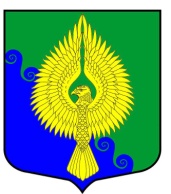 Внутригородское муниципальное образованиегорода федерального значения Санкт-Петербургамуниципальный округ  ЮНТОЛОВОМуниципальный Совет(МС МО МО Юнтолово)6-го созываРЕШЕНИЕ« 28 » июня 2022 года	 								 	№ 12О ликвидации юридического лица – ИКМО Юнтолово	На основании Гражданского кодекса Российской Федерации, Федеральных законов от 08.08.2001 № 129-ФЗ «О государственной регистрации юридических лиц и индивидуальных предпринимателей», от 12.06.2002 № 67-ФЗ «Об основных гарантиях избирательных прав и права на участие в референдуме граждан Российской Федерации», от 06.10.2003 № 131-ФЗ «Об общих принципах организации местного самоуправления в Российской Федерации», от 09.02.2009 № 8-ФЗ «Об обеспечении доступа к информации о деятельности государственных органов и органов местного самоуправления» и от 14.03.2022 № 60-ФЗ «О внесении изменений в отдельные законодательные акты Российской Федерации», Закона Санкт-Петербурга от 23.09.2009 № 420-79 «Об организации местного самоуправления в Санкт-Петербурге», Устава внутригородского муниципального образования города федерального значения Санкт-Петербурга муниципальный округ Юнтолово, Муниципальный Совет решил:1. Ликвидировать юридическое лицо - Избирательную комиссию внутригородского муниципального образования города федерального значения Санкт-Петербурга муниципальный округ Юнтолово (далее – ИКМО Юнтолово), зарегистрированную в межрайонной ИФНС № 15 по Санкт-Петербургу 15.04.2019 г., ОГРН 1197847090814, ИНН/КПП 7814757272/781401001, адрес: г.Санкт-Петербург, ул.Шаврова, дом 5, корпус 1. 2. Назначить ликвидатором ИКМО Юнтолово  Гревцеву Светлану Кузьминичну. 3. Утвердить порядок и сроки  ликвидации ИКМО Юнтолово – согласно приложению к настоящему решению. 4. Поручить ликвидатору:	1)   осуществить ликвидацию ИКМО Юнтолово в порядке и сроки, указанные в приложении к настоящему решению;2)       осуществить иные мероприятия, предусмотренные действующим законодательством Российской Федерации, в связи с ликвидацией ИКМО Юнтолово;3)     завершить проведение мероприятий, связанных с ликвидацией ИКМО Юнтолово как юридического лица, и ликвидировать ИКМО Юнтолово не позднее 31 декабря 2022 года.5. Опубликовать настоящее решение в средствах массовой информации.6. Контроль за исполнением настоящего решения возложить на Главу муниципального  образования, исполняющего полномочия председателя Муниципального Совета.7. Решение вступает в силу с момента принятия.Глава муниципального образования,исполняющий полномочияпредседателя Муниципального Совета							С.К. ГревцеваПриложение к решению МС МО МО Юнтоловоот  28.06.2022 года № 12Порядок и сроки ликвидации юридического лица – ИКМО Юнтолово№ Наименование мероприятияСрок исполненияОтветственные исполнители1.Уведомление в Межрайонную ИФНС России   № 15 по Санкт-Петербургу по форме № Р15016, утвержденной приложением № 5 к приказу ФНС России от 31.08.2020 № ЕД-7-14/617@ «Об утверждении форм и требований к оформлению документов, представляемых в регистрирующий орган при государственной регистрации юридических лиц, индивидуальных предпринимателей и крестьянских (фермерских) хозяйств» о ликвидации юридического лица - ИКМО Юнтолово.В течение трех рабочих дней после даты принятия решения о ликвидации юридического лицаЛиквидатор2.Опубликование уведомления о ликвидации ИКМО Юнтолово в Едином федеральном реестре юридически значимых сведений о фактах деятельности юридических лиц, индивидуальных предпринимателей и иных субъектов экономической деятельности (Единый федеральный реестр сведений о фактах деятельности юридических лиц) с указанием сведений о принятом решении о ликвидации юридического лица, ликвидационной комиссии (ликвидаторе), описания порядка, сроков и условий для предъявления требований его кредиторами, иных сведений, предусмотренных федеральным законом (подпункт «н.5» пункта 7 статьи 7.1 Федерального закона от 08.08.2001 № 129-ФЗ «О государственной регистрации юридических лиц и индивидуальных предпринимателей».В течение трех рабочих дней после даты принятия решения о ликвидации юридического лица Ликвидатор3.Опубликование в журнале «Вестник государственной регистрации» информации о ликвидации ИКМО Юнтолово, о порядке и сроках заявления требований кредиторов ликвидируемого юридического лица.Не позднее трех рабочих дней после направления в Межрайонную ИФНС России № 15 по Санкт-Петербургу уведомления по форме № Р15016Ликвидатор4.Уведомление председателя ИКМО   Юнтолово о ликвидации ИКМО Юнтолово, как юридического лица.Незамедлительно после принятия решения о ликвидации юридического лица Ликвидатор5.Проведение инвентаризации имущества и обязательств ИКМО Юнтолово в соответствии с Приказом Минфина России от 29.07.1998 № 34н «Об утверждении Положения по ведению бухгалтерского учета и бухгалтерской отчетности в Российской Федерации».До даты составления промежуточного ликвидационного баланса Ликвидатор7.Выявление кредиторов и получение дебиторской задолженности, а также уведомление в письменной форме кредиторов о ликвидации ИКМО Юнтолово как юридического лица. Уведомление должно содержать срок для предъявления требований – не менее 2 месяцев с момента публикации сообщения о ликвидации (абзац первый части 1 статьи 63 Гражданского кодекса Российской Федерации). Срок не менее 2 месяцев с момента публикации сообщения о ликвидации в «Вестнике государственной регистрации» Ликвидатор8.Составление промежуточного ликвидационного баланса (в соответствии с действующими правилами ведения бухгалтерского учета и бухгалтерской (финансовой) отчетности с приложением сведений о составе имущества ликвидируемого юридического лица - ИКМО Юнтолово, перечне кредиторов и требований, предъявленных ими, результатах рассмотрения требований ликвидатора, требований, удовлетворенных вступившим в законную силу решением суда (при наличии)) и направление промежуточного ликвидационного баланса в Муниципальный Совет муниципального образования Юнтолово.После окончания срока предъявления требований кредиторами – в 10-дневный срок Ликвидатор9.Утверждение промежуточного ликвидационного баланса ИКМО Юнтолово.После составления промежуточного ликвидационного баланса – в течение 10 рабочих дней Муниципальный Совет муниципального образования Юнтолово10.Уведомление в Межрайонную ИФНС России   № 15 по Санкт-Петербургу о составлении промежуточного ликвидационного баланса Избирательной комиссии муниципального образования Юнтолово по форме № Р15016, утвержденной приложением № 5 к приказу ФНС России от 31.08.2020 № ЕД-7-14/617@ «Об утверждении форм и требований к оформлению документов, представляемых в регистрирующий орган при государственной регистрации юридических лиц, индивидуальных предпринимателей и крестьянских (фермерских) хозяйств».После утверждения промежуточного ликвидационного баланса Ликвидатор11.Осуществление расчетов с кредиторами в соответствии с ликвидационным  балансом (при наличии кредиторской задолженности) ИКМО Юнтолово.Со дня утверждения промежуточноголиквидационного балансав течение одного месяцаЛиквидатор12.Составление ликвидационного баланса ИКМО Юнтолово и направление ликвидационного баланса в Муниципальный Совет муниципального образования Юнтолово.  После завершения расчетов с кредиторамиЛиквидатор13.Утверждение ликвидационного баланса ИКМО Юнтолово.В течение 10 рабочих дней после представления ликвидационной комиссией ликвидационного балансаМуниципальный Совет муниципального образования Юнтолово14.Передача в казну муниципального образования Юнтолово имущества ИКМО Юнтолово, оставшегося после удовлетворения требований кредиторов.После утверждения ликвидационного баланса и удовлетворения требований кредиторовЛиквидатор15.Уведомление в Межрайонную ИФНС России   № 15 по Санкт-Петербургу о завершении процесса ликвидации ИКМО Юнтолово, подготовка и представление следующих документов:– заявление о государственной регистрации в связи с завершением ликвидации юридического лица (форма № Р15016), утвержденное приложением № 5 к приказу ФНС России от 31.08.2020 № ЕД-7-14/617@ «Об утверждении форм и требований к оформлению документов, представляемых в регистрирующий орган при государственной регистрации юридических лиц, индивидуальных предпринимателей и крестьянских (фермерских) хозяйств»;– ликвидационный баланс, утвержденный решением Муниципального Совета муниципального образования Юнтолово;– документ, подтверждающий уплату государственной пошлины.ИКМО Юнтолово, как юридическое лицо, должна быть ликвидирована не позднее 31 декабря 2022 года.Не ранее чем через 2 месяца с момента помещения в органах печати ликвидатором  публикации о ликвидации ИКМО Юнтолово как юридического лицаЛиквидатор16.Направление в финансовое учреждение, обслуживающее лицевой счет ИКМО Юнтолово, заявления о закрытии данного счета.После внесения записи о ликвидации юридического лица в ЕГРЮЛЛиквидатор17.Передача документов ИКМО Юнтолово в муниципальный архив с дальнейшей передачей в ЦГА СПб.После внесения записи о ликвидации юридического лица в ЕГРЮЛМестная Администрациямуниципального образования Юнтолово18.Передача Муниципальному Совету муниципального образования Юнтолово документов Межрайонной ИФНС России № 15 по Санкт-Петербургу о внесении в единый государственный реестр юридических лиц записи о ликвидации юридического лица – ИКМО Юнтолово, После внесения записи о ликвидации юридического лица в ЕГРЮЛЛиквидатор19.Уничтожение печатей и штампов юридического лица – ИКМО ЮнтоловоПосле внесения записи о ликвидации юридического лица в ЕГРЮЛЛиквидатор